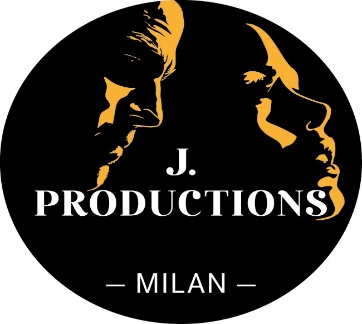 J. Productions   - Bringing English Theatre to Milan Application Form (Use One per Participant) Program Name:	 _________________Youth Theatre Retreat Tuscany____________________________	Program Date:	_________________18 – 23 July 2021_________________________________Cost: 		Euros 1,150 + VATParticipant Information:First Name:	________________________________________________________________Last Name:	________________________________________________________________Address:	________________________________________________________________City, Province, Country:	__________________________________________________________Phone:		________________________________________________________________E-mail:		________________________________________________________________Age at the time of the program: _________________  Date of Birth: _____________________Contact information of parent or guardian responsible for the payment of this program?  Parent ____   Guardian _____ First Name:	_________________________________________________________________Last Name:	_________________________________________________________________Address:	_________________________________________________________________City, Province, Country: ___________________________________________________________Phone:		__________________________________________________________________E-mail:		__________________________________________________________________Submitting payment indicates you have read the general Terms & Conditions (including cancellation notice) on the website. The following payment schedule will be used to make payments for this program. Your submission of this registration form authorizes the Organizer to complete these payments using the bank information provided. Cost: Euros 1,150 + IVAPayment Information:First Payment Amount: 250 Euros due within 24 hours of this registration form. Second Payment Amount: 500 Euros due one month prior to the Program start date. (18 June)Final Payment Amount: Balance due one week prior to the Program start date.  (11 July)Bank Information	Banca BPMAccount No. 		014901Account Holder 	J. Productions SRLSIBAN 			IT67G050340163100000014901Codice Swift 		BAPPIT21A40Reference/Causale 	SYP 2021 Your Name SurnameConfirmation of Registration and Payment will be emailed to the addresses above within 1 week of payment received. Updated Terms & Conditions will be emailed at the same time. For Questions, Email: JuliaHolden@Jproductions.itResponses will be sent within 5 business days.